ПАСПОРТ ПРОГРАММЫХАРАКТЕРИСТИКА СУЩЕСТВУЮЩЕГО СОСТОЯНИЯ ТРАНСПОРТНОЙ ИНФРАСТРУКТУРЫАнализ положения Ханты-Мансийского автономного округа - Югра в структуре пространственной организации Российской Федерации, анализ положения сельского поселения Лемпино в структуре пространственной организации субъектов Российской ФедерацииТранспортный комплекс Ханты-Мансийского автономного округа – Югра сформирован автомобильным, воздушным, железнодорожным, водным транспортом и включает в себя: сеть автомобильных дорог различного значения, железные дороги и водные пути, железнодорожные станции и вокзалы, автовокзалы, аэропорты и вертолетные площадки, речные порты и пристани; различные организации, осуществляющие деятельность по перевозкам пассажиров, грузов и функционированию транспортного комплекса.Развитие транспортной системы, повышение экологической безопасности при эксплуатации и содержании самоходных машин, а также обеспечение безопасности пассажиров легкового такси является необходимым условием реализации инновационной модели экономического роста и улучшения качества жизни населения автономного округа. Несбалансированное и несогласованное развитие отдельных видов транспорта в условиях ограниченности инвестиционных ресурсов привело к их нерациональному соотношению в транспортном балансе. Недостаточна плотность сети автомобильных дорог регионального или межмуниципального значения. Резервы повышения эффективности функционирования транспортной системы выявляются и на стыках взаимодействия отдельных видов транспорта. Региональная неравномерность развития транспортной инфраструктуры ограничивает развитие единого экономического пространства автономного округа и не позволяет в полной мере осваивать ресурсы Югры. На территории автономного округа 57% населенных пунктов не обеспечены постоянной круглогодичной связью по автомобильным дорогам с твердым покрытием.Несоответствие уровня развития автомобильных дорог уровню автомобилизации и спросу на автомобильные перевозки приводит к существенному росту расходов, снижению скорости движения, продолжительным простоям транспортных средств, повышению уровня аварийности. Очень слабо используется транзитный потенциал территории. Реализация транзитного потенциала Югры возможна при комплексном развитии крупных транспортных коридоров в направлениях «Запад – Восток» (формирование Севсиба, автодорожного маршрута федерального значения «Северо-запад – Сибирь») и «Север – Юг» (Северный морской путь – Средняя Азия). Увеличение транзита требует качественно нового развития транспортных узлов и терминально-логистических комплексов.Экономический рост Ханты-Мансийского автономного округа-Югра сдерживается также отсутствием транспортной доступности для хозяйственного освоения новых территорий и возможности обеспечения необходимой подвижности населения и мобильности трудовых ресурсов, формирующих развитый региональный рынок.Имеется большой износ основных производственных фондов транспорта. Действующие финансово-экономические механизмы воспроизводства основных фондов и инновационного развития не в полной мере адаптированы к особенностям транспортной отрасли. Продолжают оставаться невысокими и показатели безопасности на транспорте, что оказывает негативное влияние на экономическое развитие автономного округа.Транспортный комплекс Нефтеюганского муниципального района объединяет в себе железнодорожный, автомобильный, воздушный транспорт. Посредством транспорта данных видов на территории муниципального района осуществляется пассажирское сообщение и перевозка грузов.По территории Нефтеюганского района проходит участок магистральной неэлектрифицированной железной дороги федерального значения общей протяженностью в границах района – 189,759 км, а так же участки внутристанционных соединительных и подъездных путей общей протяженностью 8,806 км.  Основными железнодорожными станциями и разъездами на территории муниципального района являются: Островная, Тангинский, Игль, Юнг - Ях, Кетм - Игый, Куть - Ях, Сивыс - Ях, Кинтус. Железная дорога соединяет населенные пункты Нефтеюганского района с крупными городами других регионов страны – Омск, Новый Уренгой, Свердловск, Москва, Пенза, Самара, Уфа и др.В местах перехода через водные препятствия имеются 44 железнодорожных моста.Плотность железных дорог составляет 7,7 км на 1000 кв. км территории.Внутренний водный транспорт не является основным на территории Нефтеюганского района. Для рек района характерно сильно растянутое половодье, пониженная пропускная способность и в связи с этим низкий уровень речного сообщения. Протяженность основного внутреннего водного пути по протоке Юганская Обь в границах района составляет 78,5 км.Основными населенными пунктами, имеющими речное сообщение являются – Лемпино, Пойковский, Чеускино, Каркатеевы, Нефтеюганск, Юганская Обь.На сегодняшний день население Нефтеюганского района обслуживает одно авиационное предприятие – ЮТейр - Вертолетные услуги, осуществляющее пассажирские и грузовые перевозки, полеты по оказанию медицинской помощи населению, аварийно-спасательные работы.Основным видом транспортных средств для воздушного сообщения на территории района является вертолет МИ-8.На сегодняшний день из объектов воздушного транспорта на территории района имеется 26 вертолетных площадок, предназначенные для обслуживания месторождений, а также перевозке населения. Нефтеюганский район является южными воротами Ханты-Мансийского автономного округа, расположен в 760 км от г. Тюмень и 230 км от столицы округа – города Ханты-Мансийска. По территории района проходят два автодорожных коридора: первый, ориентированный в меридиональном направлении коридор  - «Тюмень – Сургут - Новый Уренгой – Надым - Салехард» и  второй, широтный коридор – «Пермь – Серов - Ханты-Мансийск – Нефтеюганск – Сургут – Нижневартовск - Томск». Отличительной особенностью района является то, что между всеми населенными пунктами сообщение осуществляется по автомобильным дорогам с твердым покрытием. Каждый населенный пункт Нефтеюганского района имеет высокий или средний показатель степени доступности относительно  г. Нефтеюганска.На сегодняшний день плотность автомобильных дорог общего пользования с твердым покрытием составляет около 33 км / 1000 кв.км территории района.В границах Нефтеюганского муниципального района зарегистрировано порядка 18,5 тыс. автомобилей, что в среднем составляет 413 автомобилей на 1000 жителей.По территории Нефтеюганского муниципального района проходят автомобильные дороги федерального, регионального, местного значения и частные автомобильные дороги.По территории района проходит участок автомобильной дороги общего пользования федерального значения Р-404 «Тюмень – Ханты-Мансийск через Тобольск, Сургут, Нефтеюганск» (в соответствии с Постановлением Правительства Российской Федерации от 17 ноября 2010 г. № 928 «О перечне автомобильных дорог общего пользования федерального значения») общей протяженностью в границах района 233,402 км (класс – дорога  обычного типа).В пределах Нефтеюганского муниципального района автомобильная дорога общего пользования федерального значения имеет твердое покрытие, участок протяженностью 0,5 км соответствует I категории, участок протяженностью 232,902 км – III категории.При переходе через водные препятствия на автомобильной дороге общего пользования федерального значения в границах Нефтеюганского муниципального района  имеется 42 автодорожных моста.Из автомобильных дорог общего пользования регионального и межмуниципального значения по территории района проходят следующие дороги (в соответствии с Распоряжением Правительства Ханты-Мансийского автономного округа – Югры от 21 января 2010 г. № 44-рп (ред. от 01.07.2013) «Об утверждении Перечня автомобильных дорог общего пользования регионального или межмуниципального значения Ханты-Мансийского автономного округа – Югры и Перечня автомобильных дорог общего пользования регионального или межмуниципального значения Ханты-Мансийского автономного округа - Югры, подлежащих передаче в собственность муниципальных образований автономного округа»):г. Нефтеюганск – г. Сургут;подъезд к БПО «Левый берег»;подъезд к с. Чеускино;г. Нефтеюганск – Левый берег р. Обь;подъезд к с. Сингапай;подъезд к ст. Островная;подъезд к п. Пойковский;подъезд к ст. Куть-Ях;подъезд к ст. Салым;подъезд к п. Сивысь-Ях;г. Нефтеюганск – Мамонтово;Тюмень – Ханты-Мансийск, км 640-км 710 (обход г. Пыть-Ях) ;Мостовой переход через протоку Юганская Обь.Общая протяженность дорог регионального (межмуниципального) значения на территории Нефтеюганского района  составляет 168,765 км. При переходе через водные препятствия на автомобильных дорогах общего пользования регионального и межмуниципального значения в границах Нефтеюганского муниципального района  имеется 17 автодорожных мостов.Кроме автомобильных дорог федерального, регионального и межмуниципального значения по территории Нефтеюганского муниципального района проходят автомобильные дороги общего пользования местного значенияавтодорога подъезд к базе отдыха «Сказка»;грунтовая автодорога (Куть-Ях) ;подъездная автодорога к п.Усть-Юган (от южной границы п.Усть-Юган до северной границы п.Усть-Юган);подъездная автодорога к п.Усть-Юган (от автомобильной дороги Нефтеюганск-Мамонтово до границы населенного пункта Усть-Юган);подъездная автодорога к п.Усть-Юган (от северной границы п.Усть-Юган до начала границы п. Юганская Обь).Общая протяженность дорог местного значения – 40,55 км.Кроме этого, по территории Нефтеюганского района проходят участки автомобильных дорог общего пользования местного значения, обеспечивающие связь населенных пунктов с общей сетью автомобильных дорог общего пользования, а также подъезда к зонам инженерной инфраструктуры, протяженностью в границах района 107,7 км.При переходе через водные препятствия на автомобильных дорогах общего пользования местного значения в границах Нефтеюганского муниципального района  имеется 19 автодорожных мостов.На территории Нефтеюганского муниципального района также проходят частные автомобильные дороги необщего пользования общей протяженностью 1769,2 км. Данные участки автомобильных дорог предназначены для обслуживания нефтяных скважин. На частных автомобильных дорогах при переходе через водные препятствия имеется 109 автодорожных мостов.Для обслуживания водителей и пассажиров, а также их транспортных средств вдоль автомобильных дорог на территории Нефтеюганского района размещены объекты придорожного сервиса: автозаправочные и автогазозаправочные станции, станции технического обслуживания, пункты питания, площадки отдыха, а также гостиницы и мотели.На автомобильных дорогах также расположены площадки отдыха в количестве 8 ед. Перспективы развития транспортной инфраструктуры в основных документах стратегического развития района:строительство социально значимой железнодорожной линии Ханты-Мансийск – Салым, протяженностью в границах района 99,8 км;строительство второго мостового перехода через реку Обь для повышения пропускной способности грузообразующей линии Тобольск – Сургут;строительство второго мостового перехода через реку Большой Салым для повышения пропускной способности грузообразующей линии Тобольск – Сургут;реконструкция автомобильной дороги общего пользования федерального значения Р – 404 Тюмень – Тобольск – Ханты-Мансийск через Тобольск, Сургут, Нефтеюганск, соответствующей классу «обычная дорога», IВ категории,  протяженностью в границах Нефтеюганского муниципального района 241,525 км;приведение пяти мостовых сооружений на 8 км, 14 км, 18 км, 20 км, 22 км на автомобильной дороге «Подъезд к сп Усть-Юган» в соответствии нормативным требованиям, к транспортно-эксплуатационным показателям;реконструкция автомобильной дороги общего пользования местного значения «Подъезд к базе отдыха «Сказка», IV категории;реконструкция автомобильной дороги общего пользования местного значения «Подъезд к сельскому поселению Лемпино», IV категории;реконструкция автомобильной дороги общего пользования местного значения «Подъезд к сельскому поселению Усть-Юган», IV категории.Социально-экономическая характеристика сельского поселения Лемпино, характеристика градостроительной деятельности, включая 	деятельность в сфере транспорта, оценка транспортного спросаМуниципальное образование "Сельское поселение Лемпино" входит в состав Нефтеюганского района, Ханты-Мансийского автономного округа-Югры. Село Лемпино расположено в северо-западной части района,  от г. Нефтеюганска его отделяют 117 км, от окружной столицы г. Ханты-Мансийска – 128 км. Поселение  расположено в междуречье рек Большой Салым и реки Тыхях.В 4 км от населённого пункта проходит федеральная трасса Тюмень-Ханты-Мансийск.Площадь муниципального образования – 7496,52 га, площадь земель в границах населенного пункта – 159,3 га.На сегодняшний день население посёлка составляет 506 человек, среди них имеют регистрацию по с. Лемпино – 479 человек.  Динамика численности населения стабильна на протяжении последних трёх лет. Среди жителей  175 человек - представители коренных малочисленных народов Севера (ханты).Численность работающих на предприятиях и в организациях составляет  - 237 человек, из них в п. Лемпино – 124, за пределами населенного пункта (в том числе вахтовым методом) – 96.В настоящее время в поселении функционирует предприятия и организации различных форм собственности, работающих в отраслях: в добыче рыбы, в жилищно-коммунальном хозяйстве, в торговле, социальном обслуживании и в других сферах.Агропромышленный комплекс с.п. Лемпино представлен ИП Киршиной А.В.(цех по переработке рыбы) - в данный момент не функционирует, 7 личными подсобными хозяйствами.Сельхоз товаропроизводители являются участниками:	- Государственной программы Ханты-Мансийского автономного округа – Югры «Развитие агропромышленного комплекса и рынков сельскохозяйственной продукции, сырья и продовольствия в Ханты-Мансийском автономном округе – Югре в 2014-2020 годах»;	-Муниципальной программы Нефтеюганского района «Развитие агропромышленного комплекса и рынков сельскохозяйственной продукции, сырья и продовольствия в Нефтеюганском районе в 2014-2020 годах».Основными видами деятельности сельхозтоваропроизводителей являются вылов и переработка рыбы, разведение мелкого рогатого скота и птицы всех видов.Основные источники дохода жителей – заработная плата; социальные выплаты малоимущим семьям;  средства, поступающие по экономическим соглашениям владельцев территорий традиционного природопользования  с нефтяными компаниями. В 2015 году их число не изменилось  – 19 семей.Современное село Лемпино образовано в 50-х годах, когда проводилась политика объединения в большие поселки. В Лемпино были переселены жители из юрт Милясовых, Рымовых, Мулнашевых, Совкуниных, Соровских, Кинтусовых, Аламиных, Сивохребтских. Жители с. Лемпино трудились в образовавшемся колхозе им. Сталина.Территория поселка имеет компактную вытянутую планировочную структуру, с общественным центром по центральной улице – улице Дорожная. На территории с. Лемпино 3 многоквартирных дома (48-, 15-, 12-  квартирных), восемь двухквартирных коттеджей, один трёхквартирный дом. Индивидуальных жилых домовладений  – 97. Развитие поселка производится на основании утвержденного генплана, который предполагает улучшение качества жилого фонда за счет сноса ветхого жилья и строительства более комфортабельных жилых домов, в том числе за счет увеличение площадных характеристик селитебной зоны.Характер изменения численности постоянного населения проводится посредством анализа следующих факторов: рождаемость, смертность, прибытие, выбытие. По состоянию на 1 января 2016 год численность населения в сельском поселении Лемпино составила 479 человек. Динамика изменения численности населения отражена в таблице 2.1 и на диаграмме 2.1.Таблица 2.1Диаграмма 2.1Возрастная структура населения такова, что доля трудоспособного составляет 61%, младше трудоспособного возраста – 10%, старше трудоспособного возраста - 29%. При реализации мероприятий, направленных на улучшение условий жизнедеятельности, возможно изменение прогнозируемых тенденций динамики численности населения на более благоприятные.Обеспеченность объектами транспортной инфраструктуры предполагает реализацию ряда мероприятий, предусмотренных в муниципальных программах района, а также в схеме территориального планирования Нефтеюганского района. Генеральный план сельского поселения Лемпино разработан на расчетный срок до 2027 года. Последовательность выполнения мероприятий по территориальному планированию, их сроки, определяются органами местного самоуправления района исходя из складывающейся социально-экономической обстановки в районе, финансовых возможностей местного бюджета, сроков и этапов реализации соответствующих государственных программ Ханты-Мансийского автономного округа-Югры в части, затрагивающей территорию района, приоритетных национальных проектов, муниципальных программ Нефтеюганского района.В соответствии с Генеральным планом сельского поселения Лемпино предусматривается усовершенствование элементов улично-дорожной сети.Принятые генеральным планом проектные решения необходимо применить в рабочем проектировании с учетом возможного уточнения параметров и характеристик проектируемого объекта транспортной инфраструктуры.Вблизи поселения проходит автомобильная дорога федерального значения III технической категории «Тюмень-Ханты-Мансийск»  с капитальным типом покрытия, с которой осуществляется подъезд к с. Лемпино. Административный центр поселения связан с районным центром г. Нефтеюганск круглогодичным автобусным сообщением. К объектам внешнего транспорта относится грузовой причал, осуществляющий погрузку и выгрузку продукции рыбного предприятия ИП Киршиной А. В.Характеристика функционирования и показатели работы транспортной 	инфраструктуры по видам транспортаПассажирские перевозки автомобильным транспортомУровень автомобилизации населения поселка Лемпино достаточно высок и связан с близостью федеральной дороги Р – 404 Тюмень – Тобольск – Ханты-Мансийск через Тобольск, Сургут, Нефтеюганск и малым расстоянием до Нефтеюганска (117 км).Расстояние до федеральной дороги от п. Лемпино составляет 3,5 км.На сегодняшний день обслуживание населения района осуществляется при помощи общественного транспорта представленного автобусами и микроавтобусами.По территории сельского поселения Лемпино проходят пассажирские перевозки по следующим маршрутам:- Муниципальные перевозчики, маршрут движения Нефтеюганск – Пойковский- Лемпино-Пойковский-Нефтеюганск. На территории поселения находится два остановочных павильона.Показатели деятельности автомобильного транспорта по муниципальным пассажирским маршрутам регулярных перевозок представлены в таблице 2.2. Таблица 2.2Показатели деятельности автомобильного транспорта по муниципальным пассажирским маршрутам регулярных перевозокВ существующих социально-экономических условиях основными направлениями развития в сфере регулярных пассажирских перевозок будут являться:оптимизация транспортной сети, расширение географии маршрутов;повышение качества обслуживания населения, обновление парка подвижного состава, в том числе с приобретением транспортных средств с улучшенными экологическими характеристиками, обеспечение доступности транспортных услуг для маломобильных групп населения, обустройство остановочных пунктов.Пассажирские перевозки внутренним водным транспортомВнутренний водный транспорт не является основным на территории Нефтеюганского района. Для рек района характерно сильно растянутое половодье, пониженная пропускная способность и в связи с этим низкий уровень речного сообщения.На территории сельского поселения Лемпино пассажирских перевозок речным транспортом нет.По территории сельское поселение Лемпино межмуниципальные водные маршруты не проходят. Перевозки воздушным транспортомНа сегодняшний день население Нефтеюганского района обслуживает одно авиационное предприятие – ЮТейр - Вертолетные услуги, осуществляющее пассажирские и грузовые перевозки, полеты по оказанию медицинской помощи населению, аварийно-спасательные работы.Постоянного авиасообщения на территории сельского поселения Лемпино не осуществляется.Таблица 2.3Показатели деятельности воздушного транспортаПеревозки железнодорожным транспортомНа территории сельского поселения Лемпино не проходит железная дорога. Пассажирские перевозки не осуществляются.Характеристика сети дорог сельского поселения Лемпино, параметры дорожного движенияПоказатели дорожной сети сельского поселения Лемпино представлены в таблице 2.4. Таблица 2.4Основные характеристики протяженности дорогУлично-дорожная сеть сельского поселения ЛемпиноУлично-дорожная сеть сельского поселения имеет связь с федеральной дорогой и представляет собой в центральной части поселка древовидную схему размещения улиц. Основные улицы имеют дороги с твердым асфальтобетонным покрытием и обеспечивают связь центральной части поселка с периферией. Пешеходное движение происходит по проезжим частям улиц, что влечет за собой увеличение дорожно-транспортных происшествий. Установлены дорожные знаки, регулирующие движение автотранспорта и пешеходов.В сельском поселении Лемпино уровень автомобилизации составляет (по данным 2015) – менее 200 автомобилей на 1000 жителей, что не требует организацию мест хранения личного транспорта, устройство парковок и организацию дорожного движения, пешеходного движения и устройства дополнительных светофорных объектов.Перечень автомобильных дорог общего пользования Лемпино представлен в таблице 2.5.Таблица 2.5Перечень автомобильных дорог общего пользования п. ЛемпиноВ 2013 году был произведен ремонт 730 п.м дорожного полотна. В 2014 году был произведен ремонт 610,4 п.м дорожного полотна.Общая протяженность улично-дорожной сети сельского поселения Лемпино составляет 5,9 км. Соотношение дорог по типам покрытия приведено в таблице 2.6.Таблица 2.6Основные характеристики улично-дорожной сетиИнтенсивность дорожного движения на территории сельского поселения п. Лемпино низкая.Анализ состава парка транспортных средств и уровня автомобилизации в сельском поселении Лемпино обеспеченность парковками (парковочными местами)Генеральным планом сельского поселения Лемпино предусмотрены обширные мероприятия по развитию улично-дорожной сети: реконструкция существующих дорог и доведение их параметров до нормативных значений, строительство новой сети дорог в проектируемых перспективных микрорайонах. Проектом предлагается вариант дорожной одежды из следующих конструктивных элементов:покрытие из асфальтобетона, на выравнивающем слое из песко-цементной смеси (1:10) толщиной .основание ПГС (песчано-гравийная смесь) укрепленная цементом М400 в количестве 5-7% толщиной 0,18-. дополнительный слой основания из песка по ГОСТ 8736-93 толщиной 0,25 м. Для движения пешеходов в составе улиц предусмотрены тротуары с шириной пешеходной части равной 1,5-3,0 м, варьирующейся в зависимости от категории улицы.Размещение личного автотранспорта предусмотрено на территории личного подсобного хозяйства. Проектирование и обустройство парковочных площадок на территории населенных пунктов сельского поселения Лемпино на перспективу не предусматривается. Для повышения качества обслуживания владельцев автотранспортных средств, генеральным планом предусмотрено строительство автозаправочной станции мощностью 500 заправок в сутки и станции технического обслуживания на 2 поста в южной части села Лемпино. Проектный уровень автомобилизации составляет 250 машин на 1000 человек. (увеличение на 50) В связи с наличием перспективного строительства среднеэтажной жилой застройки, генеральным планом предусмотрено обустройство гаражных кооперативов вместимостью 60 машиномест.Характеристика работы транспортных средств общего пользования, 	включая анализ пассажиропотокаПо территории сельского поселения Лемпино  проходит муниципальный маршрут №505 «Пойковский-Лемпино-Пойковский-Нефтеюганск». Расписание движение автобуса представлено в таблице 2.7. Сельское поселение находится вблизи федеральной трассы «Тюмень – Ханты-Мансийск» - расстояние составляет 5,3 км. Через территорию поселения проходит большое количество транзитных маршрутов, с помощью которых можно добраться как до районного центра, так и до окружного.Таблица 2.7Расписание движения автобусаХарактеристика условий пешеходного и велосипедного передвиженияВ соответствии со Сводом правил СП 42.13330.2011 «Градостроительство. Планировка и застройка городских и сельских поселений» затраты времени в населенных пунктах от мест проживания до мест работы для 90% трудящихся при численности населения 100 тыс. жителей и менее не должны превышать зону пешей доступности, что применительно к сельскому поселению Лемпино, данные мероприятия выполняются.Для движения пешеходов в населенных пунктах предусмотрены тротуары, также движение осуществляется по проезжим частям улиц, что вызывает небезопасную обстановку на дорогах и может привести к возникновению ДТП.Велосипедное движение в населенных пунктах осуществляется в неорганизованном порядке. Отсутствуют выделенные велосипедные дорожки. Места для хранения велосипедов отсутствуют.По итогам анализа проектом предлагается:для пешеходного движения проектом предусмотрено устройство тротуаров. Вдоль основных улиц в качестве покрытия предлагается сборный железобетон;обустройство пешеходных переходов в п. Лемпино; развитие и популяризация велосипедного движения у жителей;строительство пешеходного деревянного моста через р. Тыхях к кладбищу, а также автодорожного моста в северной части населенного пункта. Характеристику движения грузовых транспортных средств, оценку работы транспортных средств коммунальных и дорожных служб, состояния инфраструктуры для данных транспортных средствНеобходимо отметить, что грузовые транспортные средства занимают незначительную долю в общих автомобильных перевозках в  п. Лемпино.Обслуживанием автомобильных дорог, улично-дорожной сети, межмуниципального значения на территории сельского поселения Лемпино занимается АО  ГК «Северавтодор».Спец. техника, применяемая в обслуживании дорог: Грузовой Камаз 6520 ЭД-405В1, Автогрейдер ДЗ 98, два грузовых экскаватора, тракторная техника с прицепами. Технические средства в удовлетворительном состоянии.Анализ уровня безопасности дорожного движенияЗа 2013-2015 года на территории сельского поселения Лемпино не зарегистрировано  дорожно-транспортных происшествий.Оценка уровня негативного воздействия транспортной инфраструктуры на окружающую среду, безопасность и здоровье населенияДанные о фоновых концентрациях загрязняющих веществ в атмосферном воздухе поселка Лемпино отсутствуют.Атмосферный воздухКачество атмосферного воздуха является одним из основных показателей окружающей среды, влияющим на здоровье людей. Его показатели меняются в зависимости от сезона и от приземных инверсий. В переходные сезоны (весной и осенью) устанавливается устойчивый перенос воздуха. Поэтому весной и осенью (апрель – май, октябрь – ноябрь) повторяемость умеренных и сильных ветров значительно увеличивается, застойных процессов не происходит и, как следствие, не накапливаются загрязняющие вещества в воздухе. Зимой (особенно в декабре – январе) преобладает антициклональный тип погоды со слабыми ветрами, инверсиями и, как следствие, туманами. Такие процессы препятствуют перемешиванию воздуха и способствуют накоплению загрязняющих веществ в приземном слое атмосферы. Летом, несмотря на малоподвижность атмосферной циркуляции и частное образование туманов и инверсий в приземном слое, длительные застойные процессы, приводящие к устойчивым периодам загрязнения приземного воздуха, происходят реже. Днем термическая конвекция создает турбулентность воздуха, что приводит к рассеиванию загрязняющих веществ в приземном слое. Дожди также способствуют очищению воздуха.Атмосферный воздух является жизненно важным компонентом окружающей среды, качество которого составляет основу благоприятной экологической обстановки.В отдельные периоды, когда метеорологические условия способствуют накоплению загрязняющих веществ в атмосфере, концентрации отдельных вредных веществ могут резко возрасти. Чтобы в эти периоды не допускать возникновения высокого уровня загрязнения воздуха, необходимо кратковременное сокращение выбросов загрязняющих веществ. Предупреждения о повышении уровня загрязнения воздуха в связи с ожидаемыми неблагоприятными метеорологическими условиями составляют в прогностических подразделениях Росгидромета. Мероприятия на период наступления НМУ разрабатываются совместно с предприятием при разработке проектной документации для каждого объекта.Водные объектыРечная сеть, в окрестностях поселка Лемпино, представлена реками Большой Салым и Тыхях.Загрязнение поверхностных вод происходит за счет сброса хозяйственно-бытовых стоков и смыва поверхностных стоков с территорий населенных пунктов и производственных площадок.В пределах водоохранной зоны запрещаются:проведение авиационно-химических работ;заправка топливом, мойка и ремонт автомобилей и других машин и механизмов;размещение стоянок транспортных средств, в том числе на территориях дачных и садово-огородных участков.Характеристика существующих условий и перспектив развития и размещения транспортной инфраструктуры сельского поселения ЛемпиноВ генеральном плане сельского поселения Лемпино определены основные планируемые зоны развития, планируемые микрорайоны развития, пункты остановочных площадок, остановок, возможные направления развития улично-дорожной сети, перечень к реконструкции, сохранению и проектированию улиц.Важным элементом развития транспортной инфраструктуры сельского поселения Лемпино является реконструкция автомобильной дороги  местного значения «Подъезд к сельскому поселению Лемпино» IV категории.Также в улично-дорожной сети предусматривается строительство и реконструкцию 8,2 км дорог, включая поселковые дороги, главные улицы, главные и второстепенные улицы в жилой застройке и проезды. На территории сельского поселения также предусматривается:строительство автозаправочной станции на 500 заправок/сут. в южной части с. Лемпино – ближе к федеральной трассе (в настоящее время ближайшая автозаправочная станция находится в п.г.т. Пойковский, расположенном в 70 км от с. Лемпино)строительство станции технического обслуживания на 2 поста в южной части поселения.Размещение личного автотранспорта предусмотрено на территории личного подсобного хозяйства и в гаражных кооперативах.Для пешеходного движения проектом предусмотрено устройство тротуаров. С целью минимизации ДТП предусматривается обустройство пешеходных переходов.Оценка нормативно-правовой базы, необходимой для функционирования и развития транспортной инфраструктуры сельского поселения ЛемпиноПри анализе оценке нормативно-правовой базы необходимо исходить из того, что приняты и реализуются ряд основополагающих документов для развития транспортной отрасли:1) Транспортная стратегия Российской Федерации на период до 2030 года в редакции распоряжения Правительства РФ от 22.11.2008 № 1734-р (ред. от 11.06.2014) «О Транспортной стратегии Российской Федерации»;2) Государственная программа Ханты-Мансийского автономного округа - Югры «Развитие транспортной системы Ханты-мансийского автономного округа - Югры на 2016- 2021 годы» в редакции Постановления Правительства Югры от 16.09.2016 № 355-п;3) Постановление Администрации Нефтеюганского района от 31.10.2016 № 1792-па-нпа «Об утверждении муниципальной программы Нефтеюганского района «Развитие транспортной системы Нефтеюганского района на период 2017-2021 годы»;4) Решение Думы Нефтеюганского района от 27 мая 2015 года № 600 «Об утверждении Стратегии социально-экономического развития муниципального образования Нефтеюганский район на период до 2030 года»;5) Решение совета депутатов сельского поселения Лемпино от 27 декабря 2011 года № 202 «Об утверждении генерального плана и правил землепользования сельского поселения Лемпино».В соответствии с Постановлением коллегии Министерства Транспорта Российской Федерации от 11 декабря 2015 года № 4 в 2016 году требуется разработать стратегию развития «Транспортная стратегия Югра 2030», которая будет являться составной частью и практической реализацией стратегии Транспортная стратегия Российской Федерации на период до 2030 года.При реализации положений мероприятий, предлагаемых в данной программе возможно внесение изменений в части планировочных решений в новых микрорайонах.Оценка финансирования транспортной инфраструктурыВ рамках разрабатываемой программы комплексного развития транспортной инфраструктуры сельского поселения Лемпино предусматривается реализация и финансирование затрат на строительство автозаправочной станции, станции технического обслуживания, строительство нового грузового причала в с. Лемпино , строительство гаражных кооперативов вместимостью 60 мест, строительство пешеходного деревянного моста через р. Тыхях к кладбищу, строительство автодорожного моста в северной части населенного пункта ,  реконструкцию и строительство остановочных павильонов, обустройство пешеходных тротуаров и переходов,  расширение и реконструкция улично-дорожной сети, которые позволят существенно улучшить состояние транспортной инфраструктуры сельского поселения и добиться опережающего роста транспортной инфраструктуры для создания экономических предпосылок для расширения инвестиционного потенциала и создания экономических возможностей по организацию нового бизнеса и производств на территории сельского поселения Лемпино. Сельское поселение Лемпино дотационное:  85% всех поступлений – это дотации бюджетам поселений на выравнивание уровня бюджетной обеспеченности, дотации бюджетам поселений на поддержку мер по обеспечению сбалансированности бюджетов,   субвенции на осуществление первичного воинского учета, на государственную регистрацию актов гражданского состояния, иные межбюджетные трансферты, передаваемые бюджетам поселения.В целом, необходимо отметить, что финансирование транспортной инфраструктуры сельского поселения Лемпино ограничено отсутствием целевого финансирования в условиях значительного износа объектов транспортной инфраструктуры.По объектам улично-дорожной сети недофинансирование еще значительнее, но оценить объем недофинансирования затруднительно по причине того, что проблема носит общероссийский характер.Кроме того, объекты улично-дорожной сети значительно изношены, и комплексно решить проблемы поможет лишь проектный подход в рамках целевого общероссийского проекта, с определением базового года и принятием соответствующих нормативов по содержанию улично-дорожной сети и утверждения межремонтных сроков на улично-дорожную сеть местного значения, уточнения категорий дорог, внутриквартальных проездов, четким законодательным определением и делением дорог по принадлежности.При разработке муниципальной программы на временные периоды до 2027 года данные мероприятия будут утверждены в действующих ценах на момент принятия программы.ПРОГНОЗ ТРАНСПОРТНОГО СПРОСА, ИЗМЕНЕНИЯ ОБЪЕМОВ И ХАРАКТЕРА ПЕРЕДВИЖЕНИЯ НАСЕЛЕНИЯ И ПЕРЕВОЗОК ГРУЗОВ НА ТЕРРИТОРИИ СЕЛЬСКОГО ПОСЕЛЕНИЯ ЛЕМПИНОПрогноз социально-экономического и градостроительного развития поселенияПрогнозные темпы экономического развития сельского поселения Лемпино указаны в документах территориального планирования. В составе генерального плана сельского поселения Лемпино предусматривается развитие улично-дорожной сети населенных пунктов до 2027 года.Развитие улично-дорожной сети сельского поселения Лемпино до 2027 года представлено в таблице 3.1.Таблица 3.1Развитие улично-дорожной сети сельского поселения Лемпино до 2027 годаПрогноз транспортного спроса сельского поселения Лемпино, объемов и характера передвижения населения и перевозок грузов по видам транспортаПри прогнозировании и построении транспортной модели учитывались прогноз численности населения, деловая активность региона, была построена многофакторная модель, по итогам которой сформированы прогнозы по развитию ключевых отраслей транспортного спроса населения на услуги транспортного комплекса.Кроме того, учитывалось, что инфраструктура транспортного комплекса в свою очередь должна расти опережающими темпами вслед за транспортным спросом.Прогноз сценарных условий развития транспортного комплекса сельского поселения Лемпино разработан на основании сценарных условий, основных параметров прогноза социально-экономического развития Российской Федерации. При разработке сценариев развития транспортного комплекса помимо основных показателей социально-экономического развития учитывались макроэкономические тенденции, таким образом, были разработаны 3 сценария на вариантной основе в составе двух основных вариантов – вариант 1 (базовый) и вариант 2 (умеренно-оптимистичный) и варианта 3 (экономически обоснованный) предлагаемого к реализации с учетом всех перспектив развития района.Варианты 1, 2 прогноза разработаны на основе единой гипотезы внешних условий. Различие вариантов обусловлено отличием моделей поведения частного бизнеса, перспективами повышения его конкурентоспособности и эффективностью реализации государственной политики развития. Вариант 1 (базовый). Предполагается сохранение инерционных трендов, сложившихся в последний период, консервативную инвестиционную политику частных компаний, ограниченные расходы на развитие компаний инфраструктурного сектора, при стагнации государственного спроса.Вариант 2 (умеренно-оптимистичный). На территории сельского поселения Лемпино предполагается проведение более активной политики, направленной на снижение негативных последствий, связанных с ростом геополитической напряженности, и создание условий для более устойчивого долгосрочного роста. Сценарий характеризует развитие экономики в условиях повышения доверия частного бизнеса, применения дополнительных мер стимулирующего характера, связанных с расходами бюджета по финансированию новых инфраструктурных проектов, поддержанию кредитования наиболее уязвимых секторов экономики, увеличению финансирования развития человеческого капитала. Сценарий характеризуется ростом экономической активности транспортных и пассажирских перевозок, увеличение деловой активности, предполагает также дальнейшие инвестиции предприятий нефтедобывающего комплекса в разработку новых месторождений.Вариант 3 (экономически обоснованный). На территории поселения предполагается проведение более активной политики, направленной на снижение негативных последствий, связанных с ростом геополитической напряженности, и создание условий для более устойчивого долгосрочного роста. Сценарий характеризует развитие экономики в условиях повышения доверия частного бизнеса, применения дополнительных мер стимулирующего характера, связанных с расходами бюджета по финансированию новых инфраструктурных проектов, поддержанию кредитования наиболее уязвимых секторов экономики, увеличению финансирования развития человеческого капитала. Сценарий предполагает комплексную реализацию основных мероприятий по развитию улично-дорожной сети в сельском поселении Лемпино, предполагает рост транспортной инфраструктуры опережающими темпами, развитие кварталов перспективной застройки, расширение индивидуального жилищного строительства, развитие инфраструктуры пассажирских перевозок.Таблица 3.2Прогнозные показатели деятельности автомобильного транспорта по муниципальным пассажирским маршрутам регулярных перевозок до 2027 годаТаблица 3.3Показатели деятельности внутреннего водного транспорта до 2027 годаТаблица 3.4Показатели деятельности воздушного транспорта до 2027 годаПрогноз развития транспортной инфраструктуры по видам транспортаПрогнозные значения развития транспортной инфраструктуры сельского поселения Лемпино до 2027 года представлены в таблице 3.5.Таблица 3.5Прогнозные значения развития транспортной инфраструктуры до 2027 годаПрогноз развития дорожной сети Внутрирайонные тенденции в развитии и совершенствовании сети муниципальных автомобильных дорог заключаются в необходимости решения вопросов по повышению степени транспортной связанности населенных пунктов Нефтеюганского района, обеспечения возрастающей потребности населения района в мобильности, транспортной доступности автомобильных маршрутов.Важным направлением развития улично-дорожной сети является приведение части дорог в соответствие с техническим регулированием и нормами установленными законодательством Российской Федерации.Прогноз развития дорожной сети в сельском поселении Лемпино до 2027 года представлен в таблице 3.6.Таблица 3.6Прогнозные значения развития  дорожной сети до 2027 года, кмПрогноз уровня автомобилизации, параметров дорожного движенияПрогнозные значения уровня автомобилизации до 2027 года, представлены в таблице 3.7. Таблица 3.7Прогнозные значения уровня автомобилизации до 2027 года, ед.Прогноз показателей безопасности дорожного движенияПрогнозные значения показателей безопасности дорожного движения по сельскому поселению Лемпино до 2027 года представлены в таблице 3.8. Таблица 3.8Прогнозные значения показателей безопасности дорожного движения до 2027 годаВажным элементом повышения безопасности дорожного движения является развитие сервисов Интеллектуально-транспортных систем (ИТС).Необходимость создания ИТС в настоящее время стало понятным и не вызывает сомнений. В связи с необходимостью достаточно значительных финансовых и временных затрат на создание ИТС актуальным является вопрос выбора приоритетных сервисов ИТС, которые дадут наибольший эффект для улучшения функционирования транспортных систем населенных пунктов, что в итоге и является главной целью создания ИТС. ИТС должна решать следующие основные задачи: обеспечение повышения пропускной способности транспортной инфраструктуры; обеспечение снижения нагрузки на транспортную инфраструктуру от индивидуального и грузового автомобильного транспорта без ущерба для мобильности населения; повышение надежности и безопасности функционирования транспортного комплекса; повышение удобства пользования услугами транспортного комплекса. Целью развития ИТС в среднесрочном периоде является создание и системная интеграция современных информационных и коммуникационных технологий и средств автоматизации с транспортной инфраструктурой, транспортными средствами и пользователями, ориентированной на повышение безопасности и эффективности транспортного процесса, комфортности для всех участников движения.Для достижения указанных целей в составе ИТС в качестве первоочередных требуется реализация задач по созданию и совершенствованию подсистем: обеспечения актуальной и достоверной информацией о функционировании транспортного комплекса всех участников движения, органов управления транспортным комплексом, участников транспортной деятельности и потребителей услуг транспортного комплекса; управления транспортными потоками с минимизацией задержек транспортных средств (в первую очередь пассажирского транспорта) и негативного влияния на окружающую среду; автоматизации контроля нарушений правил дорожного движения, особенно тех которые влияют на пропускную способность УДС и безопасность движения; управления работой пассажирского транспорта, обеспечению надежности его работы и увеличению скорости и регулярности движения; мониторинга погодных условий и состояния окружающей среды; электронных платежей за транспортные услуги.Важной является задача по интеграции работы указанных систем между собой.Основным нормативным документом определяющим состав элементов ИТС и ее построение является ГОСТ Р ИСО 14813-1-2011. Интеллектуальные транспортные системы. Схема построения архитектуры интеллектуальных транспортных систем. Часть 1. Сервисные домены в области интеллектуальных транспортных систем, сервисные группы и сервисы). В соответствии с которым развитие ИТС методологически базируется на системном подходе, формируя ИТС как взаимодействующие системы (совокупности систем), а не отдельные модули (сервисы) одной (единой) системы. В соответствии с данным ГОСТом полное развитие ИТС предусматривает 11 сервисных доменов: информирование участников движения – обеспечение пользователей ИТС статической и динамической информацией о состоянии транспортной сети, включая модальные перемещения и перемещения посредством трансферов; управление дорожным движением и действия по отношению к его участникам - управление движением транспортных средств, пассажиров и пешеходов, находящихся в транспортной сети; конструкция транспортных средств – повышение безопасности, надежности и эффективности функционирования транспортных средств посредством предупреждения пользователей или управления системами или агрегатами транспортных средств; грузовые перевозки – управление коммерческими перевозками – перемещением грузов и соответствующим транспортным парком, ускорение разрешительных процедур для грузов на национальных и юридических границах, ускорение кроссмодальных перемещений грузов с полученными разрешениями; общественный транспорт – функционирование служб общественного транспорта и предоставление информации перевозчикам и пользователям, учитывая аспекты мультимодальных перевозок; службы оперативного реагирования – обслуживание инцидентов, определяемых как чрезвычайные обстоятельства (авария); электронные платежи на транспорте – трансакции и резервирование в транспортном секторе; персональная безопасность, связанная с дорожным движением, - защита пользователей транспортного комплекса, включая пешеходов и участников движения с повышенной уязвимостью; мониторинг погодных условий и состояния окружающей среды – деятельность, направленная на мониторинг погоды и уведомление о ее состоянии, а также о состоянии окружающей среды; управление и координация при чрезвычайных ситуациях – деятельность, связанная с транспортом, осуществляемая в рамках реагирования на природные катаклизмы, общественные беспорядки или террористические акты; национальная безопасность – деятельность, которая непосредственно защищает или смягчает последствия причинения вреда или ущерба физическим лицам и предприятиям, вызванные природными катаклизмами, общественными беспорядками или террористическими актами. При этом в ГОСТ указывается, что приведенная выше категоризация, подразумевающая 11 доменов, не предписывает, чтобы любые архитектуры ИТС состояли из такого же набора доменов. Конкретная архитектура должна наилучшим образом соответствовать условиям конечного ее применения и должна быть независимой от сервисов, которые она поддерживает.Выбор приоритетных сервисных доменов, развитие которых необходимо в кратчайшие сроки должен быть ориентирован на решение наиболее острых проблем функционирования транспортного комплекса. В настоящее время эта проблема постоянно возникающих заторов, вследствие которых существенно возрастают затраты времени на передвижения, ухудшается экологическая обстановка. Основная причина возникновения заторов – это несоответствие пропускной способности транспортной инфраструктуры (прежде всего УДС) и транспортной нагрузки.Пропускная способность УДС определяется пропускной способностью перегонов и перекрестков. Как показывает анализ, на перегонах основная причина снижения пропускной способности – парковка с нарушением ПДД (перпендикулярно, в 2 ряда, в запрещенных местах и т.д.). На перекрестках основными причинами снижения пропускной способности являются следующие: нарушения ПДД, такие как проезд на запрещающий сигнал и выезд на «забитый» перекресток; неэффективное светофорное регулирование, из-за режимов не соответствующих транспортной ситуации, ручного регулирования, применения устаревших технологий управления. Отдельно следует выделить подходы к перекресткам, хотя они и являются частью перегона. На подходах к перекресткам с целью канализации потоков по маневрам обязательно необходимо обеспечивать работу всех полос движения. В случае нахождения в крайних правых полосах припаркованных автомобилей и стабильных пешеходных потоков, пропускная способность перекрестков резко снижается. Для решения этой задачи следует устанавливать знаки запрета остановки на подходах к перекресткам и, именно здесь, обеспечивать работу эвакуации неправильно припаркованных транспортных средств и устанавливать системы автоматической фиксации нарушений.Основными путями снижения транспортной нагрузки в условиях сформировавшейся среды являются переориентация передвижений населения с индивидуального на общественный пассажирский транспорт, повышение «разумности» поведения участников движения за счет повышения их информированности, введение ограничительных мер и обеспечение контроля за их соблюдением. Все это работает только в сочетании с повышением качества работы общественного транспорта.С учетом вышеизложенного, в качестве приоритетных доменных сервисов, которые необходимо развивать в первую очередь необходимо выделить следующие (в порядке убывания их значимости): управление дорожным движением и действия по отношению к его участникам, прежде всего, развитие эффективно работающей АСУДД; общественный транспорт, прежде всего в части совершенствования управления пассажирскими перевозками и повышения уровня надежности его функционирования и информационного обеспечения пользователей; информирование участников движения, включая создание системы мониторинга транспортной ситуации, необходимой для выработки решений по управлению транспортным комплексом, развития и функционирования АСУДД, онлайн информирование участников движения.С целью повышения безопасности функционирования транспортного комплекса также крайне важным является развитие сервисного домена «мониторинг погодных условий и состояния окружающей среды».На территории сельского поселения Лемпино не целесообразно развивать ИТС в полном объеме, т.к. село Лемпино не имеет высокую интенсивность движения и загруженность дорог.Прогноз негативного воздействия транспортной инфраструктуры на окружающую среду и здоровье населенияУчитывая мировой опыт в области охраны окружающей среды программой предусмотрен ряд организационно-распорядительных решений, который позволит значительно снизить негативное воздействие по видам транспорта:Авиационный транспорт:в зоне взлета/посадки, коридоров воздушного движения запрещается строительство объектов транспортной инфраструктуры;с целью минимизации воздействия на верхние слои атмосферы и на воздушное воздействие исключается посадка сверхзвуковых самолетов;строительство вертолетных площадок не запланировано.Автомобильный транспорт:оборудование мест стоянок автомобилей соответствующими местами утилизации жидких и твердых бытовых отходов, что исключает попадание материалов в реку и загрязнение почвы в местах хранения автомобилей;с целью снижения выбросов в режиме холостого хода, износа дорожного покрытия, дорожной одежды предусмотрена реконструкция основных улиц, расширение и строительство новых дорог, что позволит значительно снизить негативное воздействие на окружающую среду;перевод транспорта на газомоторное топливо позволит значительно снизить загрязнение окружающей среды из-за применения двигателей внутреннего сгорания.строительство заправочной станции и станции технического обслуживания с санитарно-защитными зонами 300 метров.Пешеходное и велосипедное движение:ключевые места организации велосипедного движения проложены в местах рекреации вдали от промышленных зон и деловых кварталов, что позволит существенно уменьшить негативное воздействие на жителей сельского поселения Лемпино.Указанные выше предлагаемые мероприятия позволят при комплексном подходе значительно уменьшить возможное негативное воздействие на окружающую среду и здоровье населения.Ключевым итоговым критерием негативного воздействия транспортной инфраструктуры на окружающую среду и здоровье населения в населенных пунктах является расчетный показатель «индекс загрязнения атмосферы», который характеризует уровень длительного загрязнения воздуха и рассчитывается по значениям средних годовых концентраций пяти загрязняющих веществ. В связи с набирающей общемировой тенденцией перевода транспортных средств на газомоторное топливо в долгосрочной перспективе просматривается стабилизация тенденции и оценка прогнозируемого показателя, как «низкий».УКРУПНЕННАЯ ОЦЕНКА ПРИНЦИПИАЛЬНЫХ ВАРИАНТОВ РАЗВИТИЯ ТРАНСПОРТНОЙ ИНФРАСТРУКТУРЫ И ВЫБОР ПРЕДЛАГАЕМОГО К РЕАЛИЗАЦИИ ВАРИАНТАПо итогам анализа и моделирования приведенного в разделе 3 следует, что наиболее оптимальным вариантом, гарантирующим наиболее полное использование возможностей транспортной инфраструктуры и гарантирующим максимальное удовлетворение потребностей населения является Вариант 3.Без развития транспортной инфраструктуры в районах точечной застройки, новых микрорайонов, будет нарастать дисбаланс транспортного спроса и транспортного предложения.Детальный анализ показывает, что также будет осуществлено недостаточное развитие улично-дорожной сети, будут пропущены межремонтные сроки текущего и капитального ремонта дорожного покрытия.ПЕРЕЧЕНЬ МЕРОПРИЯТИЙ (ИНВЕСТИЦИОННЫХ ПРОЕКТОВ) ПО ПРОЕКТИРОВАНИЮ, СТРОИТЕЛЬСТВУ, РЕКОНСТРУКЦИИ ОБЪЕКТОВ ТРАНСПОРТНОЙ ИНФРАСТРУКТУРЫ ПРЕДЛАГАЕМОГО К РЕАЛИЗАЦИИ ВАРИАНТА РАЗВИТИЯ ТРАНСПОРТНОЙ ИНФРАСТРУКТУРЫМероприятия по развитию транспортной инфраструктуры по видам транспортаЖелезнодорожный транспортМероприятия не предусматриваются.Автомобильный транспортТаблица 5.1Мероприятия по развитию автомобильного транспортаВодный транспортТаблица 5.2Мероприятия по развитию водного транспорта.Воздушный транспортМероприятия по развитию воздушного транспорта не предусматриваются.Мероприятия по развитию транспорта общего пользования, созданию транспортно-пересадочных узловТаблица 5.3Мероприятия по развитию транспорта общего пользованияМероприятия по развитию инфраструктуры для легкового автомобильного транспорта, включая развитие единого парковочного пространстваТаблица 5.4Мероприятия по развитию инфраструктуры для легкового автомобильного транспортаМероприятия по развитию инфраструктуры пешеходного и велосипедного передвиженияТаблица 5.5Мероприятия по развитию инфраструктуры пешеходного и велосипедного передвиженияМероприятия по развитию инфраструктуры для грузового транспорта, транспортных средств коммунальных и дорожных службТаблица 5.6Мероприятия по развитию инфраструктуры для грузового транспорта, транспортных средств коммунальных и дорожных службМероприятия по развитию сети дорог сельского поселения ЛемпиноТаблица 5.7Мероприятия по развитию сети дорогМЕРОПРИЯТИЯ ПО РАЗВИТИЮ ТРАНСПОРТНОЙ ИНФРАСТРУКТУРЫКомплексные мероприятия по организации дорожного движения, в том числе мероприятия по повышению безопасности дорожного движения, снижению перегруженности дорог и (или) их участковТаблица 6.1Мероприятия по организации дорожного движенияМероприятия по внедрению интеллектуальных транспортных системМероприятия по внедрению интеллектуальных транспортных систем на территории сельского поселения Лемпино не планируются ввиду их нецелесообразности.Мероприятия по снижению негативного воздействия транспорта на окружающую среду и здоровье населенияТаблица 6.2Мероприятия по снижению негативного воздействия транспорта на окружающую среду и здоровье населенияМероприятия по мониторингу и контролю за работой транспортной инфраструктуры и качеством транспортного обслуживания населения и субъектов экономической деятельностиТаблица 6.3Мероприятия по мониторингу и контролю за работой транспортной инфраструктуры и качеством транспортного обслуживания населения и субъектов экономической деятельностиОЦЕНКА ОБЪЕМОВ И ИСТОЧНИКОВ ФИНАНСИРОВАНИЯ МЕРОПРИЯТИЙ ПО ПРОЕКТИРОВАНИЮ, СТРОИТЕЛЬСТВУ, РЕКОНСТРУКЦИИ ОБЪЕКТОВ ТРАНСПОРТНОЙ ИНФРАСТРУКТУРЫ ПРЕДЛАГАЕМОГО К РЕАЛИЗАЦИИ ВАРИАНТА РАЗВИТИЯ ТРАНСПОРТНОЙ ИНФРАСТРУКТУРЫТаблица 8.1Оценка объемов и источников финансирования мероприятий, (тыс. руб)Примечание: объем инвестиций необходимо уточнять по факту принятия решения о строительстве или реконструкции каждого объекта в индивидуальном порядке, кроме того объем средств будет уточняться после доведения лимитов бюджетных обязательств из бюджетов всех уровней на очередной финансовый год и плановый период.ОЦЕНКА ЭФФЕКТИВНОСТИ МЕРОПРИЯТИЙ ПО ПРОЕКТИРОВАНИЮ, СТРОИТЕЛЬСТВУ, РЕКОНСТРУКЦИИ ОБЪЕКТОВ ТРАНСПОРТНОЙ ИНФРАСТРУКТУРЫ ПРЕДЛАГАЕМОГО К РЕАЛИЗАЦИИ ВАРИАНТА РАЗВИТИЯ ТРАНСПОРТНОЙ ИНФРАСТРУКТУРЫЦель программы – обеспечение нормативного соответствия и надежности функционирования транспортных систем, способствующих комфортным и безопасным условиям для проживания людей.Таблица 9.1Оценка эффективности мероприятийПРЕДЛОЖЕНИЯ ПО ИНСТИТУЦИОНАЛЬНЫМ ПРЕОБРАЗОВАНИЯМ, СОВЕРШЕНСТВОВАНИЮ ПРАВОВОГО И ИНФОРМАЦИОННОГО ОБЕСПЕЧЕНИЯ ДЕЯТЕЛЬНОСТИ В СФЕРЕ ПРОЕКТИРОВАНИЯ, СТРОИТЕЛЬСТВА, РЕКОНСТРУКЦИИ ОБЪЕКТОВ ТРАНСПОРТНОЙ ИНФРАСТРУКТУРЫ НА ТЕРРИТОРИИ СЕЛЬСКОГО ПОСЕЛЕНИЯ ЛЕМПИНОВ современных условиях для эффективного управления развитием территории муниципального образования недостаточно утвердить документ территориального планирования, отвечающий актуальным требованиям законодательства и имеющий обоснование основных решений с точки зрения удовлетворения потребностей населения в услугах объектов различных видов инфраструктуры.Ограниченность ресурсов местных бюджетов для создания объектов местного значения обуславливает необходимость тщательного планирования реализации документов территориального планирования. Только в случае успешной реализации обоснованных решений градостроительная политика может быть признана эффективной.В ноябре 2014 года в план мероприятий («дорожную карту») «Совершенствование правового регулирования градостроительной деятельности и улучшение предпринимательского климата в сфере строительства» (утвержденный распоряжением Правительства РФ от 29 июля 2013 г. № 1336-р) было включено мероприятие по установлению обязанности органов местного самоуправления утверждать программы развития транспортной и социальной инфраструктуры (далее также – Программы) в 6-месячный срок с даты утверждения генеральных планов городских поселений и городских округов.В соответствии со статьей 8 Градостроительного кодекса РФ, к полномочиям органов местного самоуправления городских округов и поселений в области градостроительной деятельности относятся разработка и утверждение программ комплексного развития транспортной инфраструктуры городских округов и поселений (соответственно).В соответствии со статьей 26 Градостроительного кодекса РФ, реализация генерального плана городского округа или поселения осуществляется путем выполнения мероприятий, которые предусмотрены в том числе программами комплексного развития транспортной инфраструктуры муниципальных образований.Программа комплексного развития транспортной инфраструктуры городского округа, поселения – документ, устанавливающий перечень мероприятий (инвестиционных проектов) по проектированию, строительству, реконструкции объектов транспортной инфраструктуры поселения, городского округа, которые предусмотрены государственными и муниципальными программами, стратегией социально-экономического развития муниципального образования и планом мероприятий по реализации стратегии социально-экономического развития муниципального образования планом и программой комплексного социально-экономического развития поселения, городского округа, инвестиционными программами субъектов естественных монополий, договорами о развитии застроенных территорий, договорами о комплексном освоении территорий, иными инвестиционными программами и договорами, предусматривающими обязательства застройщиков по завершению в установленные сроки мероприятий по проектированию, строительству, реконструкции объектов транспортной инфраструктуры.Положения Градостроительного кодекса РФ и существование отдельных Требований указывает на то, что программа комплексного развития транспортной инфраструктуры по своему статусу не идентична муниципальной программе, предусматривающей мероприятия по созданию объектов местного значения в сфере транспортной инфраструктуры.Программа комплексного развития транспортной инфраструктуры – это важный документ планирования, обеспечивающий систематизацию всех мероприятий по проектированию, строительству, реконструкции объектов транспортной инфраструктуры различных видов.Программа имеет высокое значение для планирования реализации документов территориального планирования. Следует отметить, что сроки разработки и утверждения Программы связаны со сроками утверждения генерального плана. Программа комплексного развития транспортной инфраструктуры городских округов и поселений подлежит утверждению в шестимесячный срок с даты утверждения генеральных планов соответствующих муниципальных образований. В связи с этим, представляется целесообразным организовывать разработку проекта Программы в составе единого комплексного проекта управления развитием территории городского округа или поселения, в который также входит и разработка генерального плана.Основными направлениями совершенствования нормативно-правовой базы, необходимой для функционирования и развития транспортной инфраструктуры поселения являются:применение экономических мер, стимулирующих инвестиции в объекты транспортной инфраструктуры;координация мероприятий и проектов строительства и реконструкции объектов транспортной инфраструктуры между органами государственной власти (по уровню вертикальной интеграции) и бизнеса;координация усилий федеральных органов исполнительной власти, органов исполнительной власти ХМАО - Югра, органов местного самоуправления, представителей бизнеса и общественных организаций в решении задач реализации мероприятий (инвестиционных проектов);запуск системы статистического наблюдения и мониторинга необходимой обеспеченности учреждениями транспортной инфраструктуры поселений в соответствии с утвержденными и обновляющимися нормативами; разработка стандартов и регламентов эксплуатации и (или) использования объектов транспортной инфраструктуры на всех этапах жизненного цикла объектов;разработка предложений для исполнительных органов власти ХМАО - Югра по включению мероприятий, связанных с развитием объектов транспортной инфраструктуры сельского поселения Лемпино, в состав государственных программ.Для создания эффективной конкурентоспособной транспортной системы необходимы 3 основные составляющие:конкурентоспособные высококачественные транспортные услуги;высокопроизводительная безопасная транспортная инфраструктура и транспортные средства, которые необходимы в той мере, в которой они обеспечат конкурентоспособные высококачественные транспортные услуги;создание условий для превышения уровня предложения транспортных услуг над спросом.Основными приоритетами развития транспортного комплекса сельского поселения Лемпино должны стать:на первом этапе (2016-2021гг.):ремонт и реконструкция дорожного покрытия существующей улично-дорожной сети;обустройство пешеходных переходов; расстановка дорожных знаков; на втором этапе (2022-2027 гг.):строительство автомобильной дороги - подъезд к п. Лемпино со стороны автомобильной дороги Р 404 Тюмень - Ханты-Мансийск;строительство улично-дорожной сети на территории сельского поселения;реконструкция и модернизация объектов транспортной инфраструктуры;расширение основных существующих главных и основных улиц с целью доведения их до проектных поперечных профилей;создание новых объектов транспортной инфраструктуры, отвечающих прогнозируемым потребностям предприятий и населения.Развитие транспорта на территории сельского поселения должно осуществляться на основе комплексного подхода, ориентированного на совместные усилия различных уровней власти: федеральных, региональных, муниципальных.Транспортная система сельского поселения Лемпино является элементом транспортной системы округа, поэтому решение всех задач, связанных с оптимизацией транспортной инфраструктуры на территории, не может быть решено только в рамках полномочий органов местного самоуправления сельского поселения. Данные в Программе предложения по развитию транспортной инфраструктуры предполагается реализовывать с участием бюджетов всех уровней. Задачами органов местного самоуправления станут организационные мероприятия по обеспечению взаимодействия органов государственной власти и местного самоуправления, подготовка инициативных предложений по развитию транспортной инфраструктуры.Таким образом, ожидаемыми результатами реализации запланированных мероприятий будут являться ввод в эксплуатацию предусмотренных Программой объектов транспортной инфраструктуры в целях обеспечения нормативного соответствия и надежности функционирования транспортных систем, способствующих комфортным и безопасным условиям для проживания людей на территории сельского поселения Лемпино.ПРОГРАММА КОМПЛЕКСНОГО РАЗВИТИЯ ТРАНСПОРТНОЙ ИНФРАСТРУКТУРЫ СЕЛЬСКОГО ПОСЕЛЕНИЯ ЛЕМПИНОНЕФТЕЮГАНСКОГО РАЙОНА ХАНТЫ-МАНСИЙСКОГО АВТОНОМНОГО ОКРУГА – ЮГРАна 2016-2021 годы и на период до 2027 годаРазработчик: 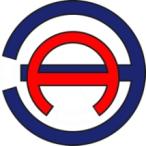 Общество с ограниченной ответственностью «ЭНЕРГОАУДИТ»Юридический/фактический адрес: 160011, г. Вологда, ул. Герцена, д. 56, оф. 202 тел/факс: 8 (8172) 75-60-06, 733-874, 730-800 адрес электронной почты: energoaudit35@list.ru Свидетельство саморегулируемой организации № СРО № 3525255903-25022013-Э0183Заказчик: Муниципальное учреждение «Администрация сельского поселения Лемпино»Юридический адрес: 628334,  Ханты-Мансийский автономный округ – Югра, Тюменская область, Нефтеюганский район, с. Лемпино, ул. Солнечная, д. 1.Наименование программыПрограмма комплексного развития транспортной инфраструктуры сельского поселения Лемпино на 2016-2021 годы и на период до 2027 годаОснование для разработки программыПостановления Правительства Российской Федерации от 25.12.2015 г. №1440 «Об утверждении требований к программам комплексного развития транспортной инфраструктуры поселений, городских округов»;Статья 8 Градостроительного кодекса Российской Федерации от 29 декабря 2004 года №190-ФЗ;Статья 5 Федерального закона от 29 декабря 2014 года №456-ФЗ «О внесении изменений в Градостроительный кодекс Российской Федерации и отдельные законодательные акты Российской Федерации»Наименование заказчика и разработчиков программы, их местонахождениеЗаказчик: Администрация сельского поселения Лемпино, Российская Федерация, 628334, Ханты-Мансийский автономный округ – Югра, Тюменская область, Нефтеюганский район, село Лемпино, ул. Солнечная, дом 1.Разработчик: ООО «ЭнергоАудит», Российская Федерация, 160011, Вологодская область, город Вологда, улица Герцена, дом 56, офис 202 Цели и задачи программыЦель программы – обеспечение сбалансированного перспективного развития транспортной инфраструктуры сельского поселения Лемпино в соответствии с потребностями в строительстве, реконструкции объектов транспортной инфраструктуры местного значения.Задачи программы:а) безопасность, качество и эффективность транспортного обслуживания населения, а также юридических лиц и индивидуальных предпринимателей, осуществляющих экономическую деятельность (далее - субъекты экономической деятельности), на территории сельского поселения Лемпино;б) доступность объектов транспортной инфраструктуры для населения и субъектов экономической деятельности в соответствии с нормативами градостроительного проектирования сельского поселения Лемпино;в) развитие транспортной инфраструктуры в соответствии с потребностями населения в передвижении, субъектов экономической деятельности - в перевозке пассажиров и грузов на территории сельского поселения Лемпино;г) развитие транспортной инфраструктуры, сбалансированное с градостроительной деятельностью в сельском поселении Лемпино;д) создание условий для управления транспортным спросом;е) создание приоритетных условий для обеспечения безопасности жизни и здоровья участников дорожного движения по отношению к экономическим результатам хозяйственной деятельности;ж) создание приоритетных условий движения транспортных средств общего пользования по отношению к иным транспортным средствам;з) создание условий для пешеходного и велосипедного передвижения населения;и) эффективность функционирования действующей транспортной инфраструктуры.Целевые показатели (индикаторы) реализации программыРасширение улично-дорожной сети с 5,9 км до 8,2 км;Увеличение количества нанесенной разметки с 42 м до 84 м;Увеличение числа остановочных павильонов с 2 до 3 единиц;Строительство гаражного кооператива на 60 мест;Создание пунктов хранения велосипедов - 1 единица;Создание и организация -2 веломаршрутов;Создание стоянок мест грузового транспорта - 1 комплекс стоянок грузового автотранспорта;Строительство автозаправочной станции на 500 заправок/сут-1 ед.Строительство станции технического обслуживания на 2 поста – 1 ед.Строительство пешеходного деревянного моста к кладбищу через реку ТыхяхСтроительство автодорожного моста в северной части с. Лемпино;Строительство грузового причала в с. Лемпино.Укрупненное описание запланированных мероприятий (инвестиционных проектов) по проектированию, строительству, реконструкции объектов транспортной инфраструктурыМероприятия программы (инвестиционные проекты) направлены на развитие объектов транспортной инфраструктуры по направлениям:а) мероприятия по развитию транспортной инфраструктуры по видам транспорта;б) мероприятия по развитию транспорта общего пользования, созданию транспортно-пересадочных узлов;в) мероприятия по развитию инфраструктуры для легкового автомобильного транспорта, включая развитие единого парковочного пространства;г) мероприятия по развитию инфраструктуры пешеходного и велосипедного передвижения;д) мероприятия по развитию инфраструктуры для грузового транспорта, транспортных средств коммунальных и дорожных служб;е) мероприятия по развитию сети дорог поселений, городских округов.а) комплексные мероприятия по организации дорожного движения, в том числе мероприятия по повышению безопасности дорожного движения, снижению перегруженности дорог и (или) их участков;б) мероприятия по внедрению интеллектуальных транспортных систем;в) мероприятия по снижению негативного воздействия транспорта на окружающую среду и здоровье населения;г) мероприятия по мониторингу и контролю за работой транспортной инфраструктуры и качеством транспортного обслуживания населения и субъектов экономической деятельности.Срок и этапы реализации программыС 2016 по 2021 годы и на период до 2027 года. Этапы:I этап: 2016-2021 гг.II этап: 2022-2027гг.Объемы и источники финансирования программыОбъем финансирования – 94345 тысяч рублей, из средств бюджета Ханты-Мансийского округа – Югры, из средств бюджета Нефтеюганского района и из средств местного бюджета.Объем финансирования программы будет уточняться исходя из объемов финансирования муниципальных программ. Период201020122013201420152016Численность на начало  года, чел.493483459466441479ПоказательЕд. измерения2015Количество муниципальных маршрутовед.1-городскихед.0-пригородныхед.1-междугородниеед.0Протяженность муниципальных маршрутовкм234-городскихкм0-пригородныхкм234-междугороднихкм0Охват населенных пунктов регулярным автобусным сообщением%100%Количество выполненных рейсов по маршрутамед.365 (ежедневно)Количество перевезенных пассажировчел.н/сОбъем субсидиймлн.руб.н/сПассажирооборотмлн. п. кмн/сПоказателиЕд. изм.2015Всего вылетов, в т.ч.выл.0Суммарная взлетная масса ВСтонн0Количество обслуженных пассажиров, всего     в т.ч.чел.0отправленныхчел.0принятыхчел.0№ п/пПоказатели Единицы измерения2015№ п/пПоказатели Единицы измерения2015№ п/пПоказатели Единицы измерения20151Протяженность автомобильных дорог общего пользования на конец года, в том числе:км5,9-Федерального значениякм0-Регионального и межмуниципального значениякм0-Местного значениякм5,9-Зимние а/дкм0-Ведомственные а/дкм0Местоположение (улица)Проезжая частьПроезжая частьПроезжая частькатегорияТротуарыТротуарыТротуарыМестоположение (улица)длина, п.м.площадь, м2материалкатегориядлина, п.м.площадь, м2материалПодъезд к улице Мира138710222,13цементобетон – 766,1 м.грунт – 620,9 мIVнетнетнетулица Солнечная253,71470,5цементобетон – 163,8м.щебенка – 89,9 мIVнетнетнетулица Советская356,58890,9цементобетон – 226,6м.грунт. естеств. – 129,9 мIV456,6--улица Береговая173,9853,69щебенка – 84,1м.грунт пр.– 89,8 мIVнетнетнетулица Дорожная (остановочный павильон)1079,44969,37асфальтобетон – 732,4 м.щебенка – 347 мIV302,5--ул. Кедровая359,71930,39щебенка – 359,7м.IVнетнетнетул. Лесная293,11440,49щебенка –293,1 мIVнетнетнетул. Мира413,91392,75грунт пр. – 354,4 п.IVнетнетнетул. Промышленная349,21874,95цементобетон – 154,5 м.грунт пр. – 194,7IVнетнетнетул. Проулок №1126,3553,49цементобетон –126,3 м.IVнетнетнетул. Северная200,3937,71щебенка – 200,3 мIVнетнетнетул. Южная139,7599цементобетон – 124,9м.щебенка – 14,8 мIVнетнетнетНаименование показателяЕдиницы измеренияКоличествоСостояниеПротяженность улично-дорожной сети с асфальтовым покрытием проезжих частей м732,4удовл.Протяженность улично-дорожной сети с цементнобетонным покрытием проезжих частей м1562,2удовл.Протяженность улично-дорожной сети с дорожными плитамим0-Протяженность улично-дорожной сети с щебеночным покрытием проезжих частейм1388,9удовл.Протяженность улично-дорожной сети с грунтовым покрытием проезжих частейм2216,5удовл.Отправление изОтправление изОтправление изОтправление изгп. Пойковское7-15г. Нефтеюганск15-00с. Лемпино8-15гп. Пойковское16-30гп. Пойковское9-15с. Лемпино17-30Тип улицыНаименование мероприятияПротяженность метровМестоположение дорогиПланируемые срокиТип улицыНаименование мероприятияПротяженность метровМестоположение дорогиПланируемые срокиПодъезд к с. Лемпино от федеральной трассыремонт полотна3500Подъезд к сельскому поселению Лемпино2018-2027Улицы и дороги местного значенияРеконструкция, обустройство тротуаров620,9ул. Мира2018-2027Улицы и дороги местного значенияРеконструкция, обустройство тротуаров89,9ул. Солнечная2018-2027Улицы и дороги местного значенияРеконструкция, обустройство тротуаров129,9ул. Советская2018-2027Улицы и дороги местного значенияРеконструкция, обустройство тротуаров89,8ул. Береговая2018-2027Улицы и дороги местного значенияРеконструкция, обустройство тротуаров347ул. Дорожная2018-2027Улицы и дороги местного значенияРеконструкция, обустройство тротуаров359,7ул. Кедровая2018-2027Улицы и дороги местного значенияРеконструкция, обустройство тротуаров293,1ул. Лесная2018-2027Улицы и дороги местного значенияРеконструкция, обустройство тротуаров200,3ул. Северная2018-2027Улицы и дороги местного значенияновое строительство2570новые улицы2018-2027ИТОГО8200ПоказательЕд. изм.201620172018201920202021-2027ПоказательЕд. изм.201620172018201920202021-2027Количество муниципальных маршрутовед.111112- по регулируемым тарифамед.111112- но нерегулируемым тарифамед.000000Протяженность муниципальных маршрутовкм234234234234234234- по регулируемым тарифамкм234234234234234234- по нерегулируемым тарифамкм000000Охват населенных пунктов регулярным автобусным сообщением%10010010010010100Количество перевезенных пассажировчел/годн/с150150150150160Объем субсидиймлн. руб.н/с-----Пассажирооборотпкмн/с1,61,61,61,61,7ПоказательЕд.201620172018201920202021-2027ПоказательЕд.201620172018201920202021-2027Количество маршрутовед.000000Протяженность км000000Количество выполненных рейсов ед.000000Количество перевезенных пассажировчел.000000Пассажирообороттыс. пкм000000ПоказателиЕд. изм.201620172018201920202021-2027Всего вылетов, в т.ч.выл.000000Суммарная взлетная масса ВСтонн000000Количество обслуженных пассажиров, всего    чел.000000в т.ч.- отправленныхчел.000000- принятыхчел.000000- транзитныхчел.000000Обработано грузатонн000000Наименование показателя201620172018201920202021-2027Автомобильный транспортАвтомобильный транспортАвтомобильный транспортАвтомобильный транспортАвтомобильный транспортАвтомобильный транспортАвтомобильный транспортЧисло транспортных пересадочных узловЧисло транспортных пересадочных узловЧисло транспортных пересадочных узловЧисло транспортных пересадочных узловЧисло транспортных пересадочных узловЧисло транспортных пересадочных узловЧисло транспортных пересадочных узловВариант 1000000Вариант 2000000Вариант 3000000Число остановочных площадокЧисло остановочных площадокЧисло остановочных площадокЧисло остановочных площадокЧисло остановочных площадокЧисло остановочных площадокЧисло остановочных площадокВариант 1222222Вариант 2222212Вариант 3222233Пешеходный транспортПешеходный транспортПешеходный транспортПешеходный транспортПешеходный транспортПешеходный транспортПешеходный транспортДоля пешеходных переходов,  дорожек, тротуаров соответствующих нормативным требованиям для организации пешеходного движения, %Доля пешеходных переходов,  дорожек, тротуаров соответствующих нормативным требованиям для организации пешеходного движения, %Доля пешеходных переходов,  дорожек, тротуаров соответствующих нормативным требованиям для организации пешеходного движения, %Доля пешеходных переходов,  дорожек, тротуаров соответствующих нормативным требованиям для организации пешеходного движения, %Доля пешеходных переходов,  дорожек, тротуаров соответствующих нормативным требованиям для организации пешеходного движения, %Доля пешеходных переходов,  дорожек, тротуаров соответствующих нормативным требованиям для организации пешеходного движения, %Доля пешеходных переходов,  дорожек, тротуаров соответствующих нормативным требованиям для организации пешеходного движения, %Вариант 1000000Вариант 2000202530Вариант 3000203050Велосипедное движение, число велодорожекВелосипедное движение, число велодорожекВелосипедное движение, число велодорожекВелосипедное движение, число велодорожекВелосипедное движение, число велодорожекВелосипедное движение, число велодорожекВелосипедное движение, число велодорожекВариант 1000000Вариант 2000000Вариант 3000000Велосипедное движение, число пунктов хранения местВелосипедное движение, число пунктов хранения местВелосипедное движение, число пунктов хранения местВелосипедное движение, число пунктов хранения местВелосипедное движение, число пунктов хранения местВелосипедное движение, число пунктов хранения местВелосипедное движение, число пунктов хранения местВариант 1000000Вариант 2000000Вариант 3000011Число автостанцийЧисло автостанцийЧисло автостанцийЧисло автостанцийЧисло автостанцийЧисло автостанцийЧисло автостанцийВариант 1000000Вариант 2000000Вариант 3000000Авиационный транспортАвиационный транспортАвиационный транспортАвиационный транспортАвиационный транспортАвиационный транспортАвиационный транспортЧисло вертолетных площадокЧисло вертолетных площадокЧисло вертолетных площадокЧисло вертолетных площадокЧисло вертолетных площадокЧисло вертолетных площадокЧисло вертолетных площадокВариант 1000000Вариант 2000000Вариант 3000000Взлетно-посадочная полосаВзлетно-посадочная полосаВзлетно-посадочная полосаВзлетно-посадочная полосаВзлетно-посадочная полосаВзлетно-посадочная полосаВзлетно-посадочная полосаВариант 1000000Вариант 2000000Вариант 3000000Число аэропортовЧисло аэропортовЧисло аэропортовЧисло аэропортовЧисло аэропортовЧисло аэропортовЧисло аэропортовВариант 1000000Вариант 2000000Вариант 3000000Водный транспорт Водный транспорт Водный транспорт Водный транспорт Водный транспорт Водный транспорт Водный транспорт Число причаловЧисло причаловЧисло причаловЧисло причаловЧисло причаловЧисло причаловЧисло причаловВариант 1000000Вариант 2000000Вариант 3000000Наименование показателя2015201620172018201920202021-2027Вариант 15,95,95,95,95,966Вариант 25,95,95,9666,28,2Вариант 35,95,966,577,68,2Наименование показателя2015201620172018201920202021-2027Легковые автомобили<200200210210215220250Грузовые автомобилин/с------Наименование показателя2015201620172018201920202021-2027Число зарегистрированных ДТП0000000Наименование мероприятияПланируемые срокиИсточники финансирования, %Источники финансирования, %Источники финансирования, %Источники финансирования, %Наименование мероприятияПланируемые срокифед. бюджбюдж. субъектабюдж. МОвнебюдж строительство гаражных кооперативов на 60 мест2018-202775520строительство автозаправочной станции мощностью 500 зап/сут.2021-20275590строительство станции технического обслуживания на 2 поста2021-20271090строительство автодорожного моста в северной части села2021-20277010515Наименование мероприятияПланируемые срокиИсточники финансирования, %Источники финансирования, %Источники финансирования, %Источники финансирования, %Наименование мероприятияПланируемые срокифед. бюджбюдж. субъектабюдж. МОвнебюдж строительство нового грузового причала в с. Лемпино2020-202775520Наименование мероприятияПланируемые срокиИсточники финансирования, %Источники финансирования, %Источники финансирования, %Источники финансирования, %Наименование мероприятияПланируемые срокифед. бюджбюдж. субъектабюдж. МОвнебюджРазработка документа планирования перевозок2021-2027100Обустройство остановочных павильонов – 2 шт. (с. Лемпино)2021-2027100Установка элементов транспортной навигации2021-2027100Субсидирование автобусных перевозок2017-2027100Наименование мероприятияПланируемые срокиИсточники финансирования, %Источники финансирования, %Источники финансирования, %Источники финансирования, %Наименование мероприятияПланируемые срокифед. бюджбюдж. субъектабюдж. МОвнебюджОрганизация парковочного пространства2017-2027100Нанесение разметки2017-2027100Изготовление информационных материалов2017-2027100Организации стоянок для транспортных средств2017-2027100Наименование мероприятияПланируемые срокиИсточники финансирования, %Источники финансирования, %Источники финансирования, %Источники финансирования, %Наименование мероприятияПланируемые срокифед. бюджбюдж. субъектабюдж. МОвнебюджстроительство пешеходного деревянного моста через р. Тыхях к кладбищу2018-2027100Установка дорожных и информационных знаков2017-2027100Обустройство пешеходных переходов2017-2027100Установка ограждений2017-2027100Нанесение разметки2017-2027100Наименование мероприятияПланируемые срокиИсточники финансирования, %Источники финансирования, %Источники финансирования, %Источники финансирования, %Наименование мероприятияПланируемые срокифед. бюджбюдж. субъектабюдж. МОвнебюджСтроительство парковочных площадок2017-2027100Тип улицыНаименование мероприятияПротяженность метровМестоположение дорогиПланируемые срокиИсточники финансирования, %Источники финансирования, %Источники финансирования, %Источники финансирования, %Тип улицыНаименование мероприятияПротяженность метровМестоположение дорогиПланируемые срокифед. бюджбюдж. субъектабюдж. МОвнебюджПодъезд к с. Лемпино от федеральной трассыремонт полотна3500Подъезд к сельскому поселению Лемпино2018-2027955Улицы и дороги местного значенияРеконструкция, обустройство тротуаров620,9ул. Мира2018-2027955Улицы и дороги местного значенияРеконструкция, обустройство тротуаров89,9ул. Солнечная2018-2027955Улицы и дороги местного значенияРеконструкция, обустройство тротуаров129,9ул. Советская2018-2027955Улицы и дороги местного значенияРеконструкция, обустройство тротуаров89,8ул. Береговая2018-2027955Улицы и дороги местного значенияРеконструкция, обустройство тротуаров347ул. Дорожная2018-2027955Улицы и дороги местного значенияРеконструкция, обустройство тротуаров359,7ул. Кедровая2018-2027955Улицы и дороги местного значенияРеконструкция, обустройство тротуаров293,1ул. Лесная2018-2027955Улицы и дороги местного значенияРеконструкция, обустройство тротуаров200,3ул. Северная2018-2027955Улицы и дороги местного значенияновое строительство2570новые улицы2018-202775205Наименование мероприятияПланируемые срокиИсточники финансирования, %Источники финансирования, %Источники финансирования, %Источники финансирования, %Наименование мероприятияПланируемые срокифед. бюджбюдж. субъектабюдж. МОвнебюджРазработка КСОДД2022-2027100Установка отбойников2022-2027100Изготовление новых знаков2022-2027100Установка систем ограничения скорости движения2022-2027100Установка систем контроля скорости движения, систем видеофиксации2022-2027100Установка систем видеонаблюдения2022-2027100Содержание участка дорожной сети2022-2027100Установка систем транспортной безопасности (рамок)2022-2027100Наименование мероприятияПланируемые срокиИсточники финансирования, %Источники финансирования, %Источники финансирования, %Источники финансирования, %Наименование мероприятияПланируемые срокифед. бюджбюдж. субъектабюдж. МОвнебюджОборудование автомобильного транспорта газобаллонным оборудованием2017-2027100Наименование мероприятияПланируемые срокиИсточники финансирования, %Источники финансирования, %Источники финансирования, %Источники финансирования, %Наименование мероприятияПланируемые срокифед. бюджбюдж. субъектабюдж. МОвнебюджАктуализация программы комплексного развития транспортной инфраструктуры2022-2027100Мониторинг реализации программы2017-2027100Установка и ремонт технических средств организации дорожного движения2016-2027100МероприятияИтого201620172018201920212022-2027Источник финансированияМероприятия по развитию транспортной инфраструктуры по видам транспорта:Мероприятия по развитию транспортной инфраструктуры по видам транспорта:Мероприятия по развитию транспортной инфраструктуры по видам транспорта:Мероприятия по развитию транспортной инфраструктуры по видам транспорта:Мероприятия по развитию транспортной инфраструктуры по видам транспорта:Мероприятия по развитию транспортной инфраструктуры по видам транспорта:Мероприятия по развитию транспортной инфраструктуры по видам транспорта:Мероприятия по развитию транспортной инфраструктуры по видам транспорта:Мероприятия по развитию транспортной инфраструктуры по видам транспорта:Железнодорожный транспортЖелезнодорожный транспортЖелезнодорожный транспортЖелезнодорожный транспортЖелезнодорожный транспортЖелезнодорожный транспортЖелезнодорожный транспортЖелезнодорожный транспортЖелезнодорожный транспортМероприятия не предусматриваютсяАвтомобильный транспортАвтомобильный транспортАвтомобильный транспортАвтомобильный транспортАвтомобильный транспортАвтомобильный транспортАвтомобильный транспортАвтомобильный транспортАвтомобильный транспортСтроительство Гаражных кооперативов на 60 мест2465821825819Внебюджет, бюджет района, бюджет МОСтроительство заправочной станции в южной части с. Лемпино56005600внебюджет, бюджет округа, бюджет МОСтроительство станции технического обслуживания в  южной части с. Лемпино49004900внебюджет, бюджет районаСтроительство автодорожного моста в северной части с. Лемпино2500025000Внебюджет, бюджет округа, бюджет района, бюджет МОВодный транспортВодный транспортВодный транспортВодный транспортВодный транспортВодный транспортВодный транспортВодный транспортВодный транспортСтроительство нового грузового причала в с. Лемпино50655065Внебюджет, бюджет района, бюджет МОВоздушный транспортВоздушный транспортВоздушный транспортВоздушный транспортВоздушный транспортВоздушный транспортВоздушный транспортВоздушный транспортВоздушный транспортмероприятия не предусматриваются500500Бюджет округаМероприятия по развитию транспорта общего пользованияМероприятия по развитию транспорта общего пользованияМероприятия по развитию транспорта общего пользованияМероприятия по развитию транспорта общего пользованияМероприятия по развитию транспорта общего пользованияМероприятия по развитию транспорта общего пользованияМероприятия по развитию транспорта общего пользованияМероприятия по развитию транспорта общего пользованияМероприятия по развитию транспорта общего пользованияРазработка документов планирования перевозок15050100бюджет МООбустройство остановочных павильонов – 2 шт.460120140бюджет МОУстановка элементов транспортной навигации65050100100400Бюджет МОСубсидирование автобусных перевозок100100бюджет МОМероприятия по развитию инфраструктуры для легкового автомобильного транспортаМероприятия по развитию инфраструктуры для легкового автомобильного транспортаМероприятия по развитию инфраструктуры для легкового автомобильного транспортаМероприятия по развитию инфраструктуры для легкового автомобильного транспортаМероприятия по развитию инфраструктуры для легкового автомобильного транспортаМероприятия по развитию инфраструктуры для легкового автомобильного транспортаМероприятия по развитию инфраструктуры для легкового автомобильного транспортаМероприятия по развитию инфраструктуры для легкового автомобильного транспортаМероприятия по развитию инфраструктуры для легкового автомобильного транспортаОрганизация парковочного пространства у многоквартирных домов500500бюджет МОНанесение разметки2050405070901790бюджет МОИзготовление информационных материалов280505050130бюджет МООрганизации стоянок для грузовых транспортных средств490165170155внебюджетМероприятия по развитию инфраструктуры пешеходного и велосипедного передвиженияМероприятия по развитию инфраструктуры пешеходного и велосипедного передвиженияМероприятия по развитию инфраструктуры пешеходного и велосипедного передвиженияМероприятия по развитию инфраструктуры пешеходного и велосипедного передвиженияМероприятия по развитию инфраструктуры пешеходного и велосипедного передвиженияМероприятия по развитию инфраструктуры пешеходного и велосипедного передвиженияМероприятия по развитию инфраструктуры пешеходного и велосипедного передвиженияМероприятия по развитию инфраструктуры пешеходного и велосипедного передвиженияМероприятия по развитию инфраструктуры пешеходного и велосипедного передвиженияУстановка дорожных и информационных знаков360360бюджет МОстроительство пешеходного деревянного моста через реку Тыхях150150бюджет МООбустройство пешеходных переходов480808590225 бюджет МОУстановка ограждений350170180бюджет МОНанесение разметки530530бюджет МОМероприятия по развитию сети дорогМероприятия по развитию сети дорогМероприятия по развитию сети дорогМероприятия по развитию сети дорогМероприятия по развитию сети дорогМероприятия по развитию сети дорогМероприятия по развитию сети дорогМероприятия по развитию сети дорогМероприятия по развитию сети дорогРеконструкция автомобильной дороги, подъезд к сельскому поселению Лемпино780639033903бюджет МОРеконструкция дорог 8,2 км370049353000350019574бюджет округа, бюджет района, бюджет МОКомплексное строительство тротуаров1200150210560490бюджет района, бюджет МОРазмещение дорожных знаков и указателей на улицах п. Лемпино20020307080бюджет района, бюджет МОКомплексные мероприятия по организации дорожного движения, в том числе мероприятия по повышению безопасности дорожного движения250505050100бюджет района, бюджет МОМероприятия по мониторингу и контролю за работой транспортной инфраструктуры и качеством транспортного обслуживания населения и субъектов экономической деятельности.1002080бюджет района, бюджет МОВсего94345374053854731976870721МероприятияНаименование индикатора201620172018201920212022-2027а) мероприятия по развитию транспортной инфраструктуры – авиационный транспортЧисло вертолетных площадок000000а) мероприятия по развитию транспортной инфраструктуры – авиационный транспортКоличество вновь построенных вертолетных площадок в год, ед.000000б) мероприятия по развитию транспорта общего пользования, созданию транспортно-пересадочных узловЧисло транспортно-пересадочных узлов000000б) мероприятия по развитию транспорта общего пользования, созданию транспортно-пересадочных узловЧисло остановочных площадок222233в) мероприятия по развитию инфраструктуры для легкового автомобильного транспорта, включая развитие единого парковочного пространстваПарковочное пространство, мест000000г) мероприятия по развитию инфраструктуры пешеходного и велосипедного передвиженияДоля пешеходных переходов, дорожек, тротуаров соответствующих нормативным требованиям для организации пешеходного движения. %101520304050г) мероприятия по развитию инфраструктуры пешеходного и велосипедного передвиженияЧисло велодорожек000002г) мероприятия по развитию инфраструктуры пешеходного и велосипедного передвиженияВелосипедное движение, число пунктов хранения мест000001д) мероприятия по развитию инфраструктуры для грузового транспорта, транспортных средств коммунальных и дорожных служб;Число мест стоянок большегрузного транспорта000001д) мероприятия по развитию инфраструктуры для грузового транспорта, транспортных средств коммунальных и дорожных служб;Число мест стоянок транспорта коммунальных служб000001д) мероприятия по развитию инфраструктуры для грузового транспорта, транспортных средств коммунальных и дорожных служб;Число мест стоянок транспорта дорожных служб000001е) мероприятия по развитию сети дорог поселенияРеконструкция улично-дорожной сети, км5,95,95,966,28,2е) мероприятия по развитию сети дорог поселенияРеконструкция автомобильной дороги подъезд к п. Лемпино, км00003,50ж) комплексные мероприятия по организации дорожного движения, в том числе мероприятия по повышению безопасности дорожного движения, снижению перегруженности дорог и (или) их участковЧисло зарегистрированных ДТП000000ж) комплексные мероприятия по организации дорожного движения, в том числе мероприятия по повышению безопасности дорожного движения, снижению перегруженности дорог и (или) их участковКоличество светофорных объектов на УДС, шт.000000ж) комплексные мероприятия по организации дорожного движения, в том числе мероприятия по повышению безопасности дорожного движения, снижению перегруженности дорог и (или) их участковКоличество нанесенной дорожной разметки, м204250536084ж) комплексные мероприятия по организации дорожного движения, в том числе мероприятия по повышению безопасности дорожного движения, снижению перегруженности дорог и (или) их участковКоличество установленных дорожных знаков, ед.01016182030з) мероприятия по внедрению интеллектуальных транспортных системЧисло внедренных ИТС000000и) мероприятия по развитию транспортной инфраструктуры по видам транспорта –сегмент речной транспортЧисло портов000000и) мероприятия по развитию транспортной инфраструктуры по видам транспорта –сегмент речной транспортКоличество рейсов водного транспорта в год, ед.000000и) мероприятия по развитию транспортной инфраструктуры по видам транспорта –сегмент речной транспортЧисло причалов111112и) мероприятия по развитию транспортной инфраструктуры по видам транспорта –сегмент речной транспортЧисло лодочных станций000000Генеральный директор __________________Антонов С.А.Глава сельского поселения Лемпино__________________Фоменкина Н. Н.